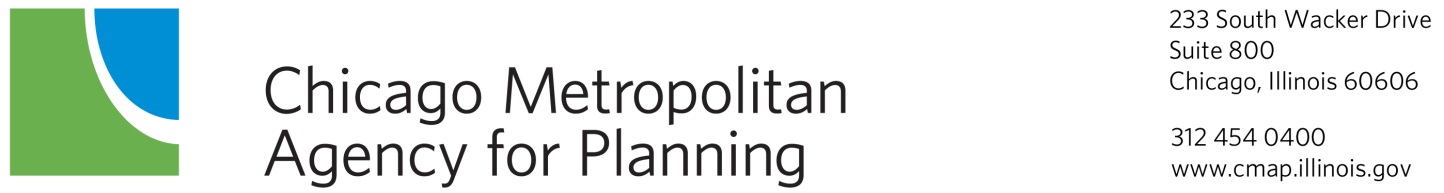 Economic Development Committee
Annotated AgendaFebruary 13, 20149:00amDuPage County Conference Room233 S. Wacker Drive, Suite 800Chicago, IllinoisCall to Order and Introductions 	9:00 a.m.Agenda Changes and Announcements Approval of Minutes – January 9th, 2014	ACTION REQUESTED:  Approval2014 Legislative Agenda and Framework Discussion,  Simone Weil, CMAP StaffStaff has revised CMAP’s Legislative Agenda and Framework for 2014 to reflect policy priorities based on research developed at CMAP and issues that remain important to the implementation of GO TO 2040.  CMAP intends to use the framework and agenda to inform the Governor, legislators, and other state policy makers during the upcoming legislative session. Staff will share these documents and discuss committee members’ legislative priorities impacting the implementation of GO TO 2040.ACTION REQUESTED:  DiscussionDRAFT Mission/Vision presentation & discussion, Emily  Plagman, CMAP StaffAs part of the transition to a new staff liaison, CMAP staff recently queried committee members about their interests for upcoming topics and what past activities have been useful for them.  Members consistently reported interest in wanting a clear vision and mission to help further hone the committee’s purpose and subsequent work.  Staff will share a draft vision and mission statement and request feedback and discussion about the text.ACTION REQUESTED:  DiscussionOswego LTA update, Nicole Woods, CMAP StaffThe purpose of the Village’s Market Analysis was to assist in creating new economic and community development strategies.  The Market Analysis addresses three key features –  1)It identifies the current commercial subareas and related development;  2) It examines the potential for future commercial development; and  3) It develops recommendations and strategies that will optimize Oswego to meet current and future demand.ACTION REQUESTED:  DiscussionGO TO 2040 Update, Drew Williams-Clark, CMAP StaffFederal regulations mandate the update of GO TO 2040 by October of 2014.  Staff are updating the financial plan, major capital projects, indicators, and implementation actions to inform the plan update.  These components are expected to be complete in the early spring so that the plan can be drafted for public comment release at the June, 2014 meetings of the CMAP Board and MPO Policy Committee.Updated Implementation Actions – Alex Beata, CMAP staffAs part of the GO TO 2040 plan update, the FY 2014 work plan calls for a review of the implementation action tables at the end of each of the twelve chapters in GO TO 2040.  Specifically, the work plan calls for these actions to be updated to reflect their implementation status.  Staff will present the final updated implementation action text.ACTION REQUESTED: DiscussionOther BusinessPublic CommentPublic comment is encouraged throughout the meeting.  The Chair will recognize non-committee members as appropriate.  Non-committee members wishing to address the Committee should so signify by raising their hand in order to be recognized by the Chair.  The Chair will have discretion to limit discussion.Next Meeting:  The committee will meet next on March 13, 2014Adjournment Economic Development Committee Members:____Jerry Weber, Chair____Oswaldo Alvarez____ Greg Bedalov____ Peter Creticos____ Patrick Carey____ JoAnn Eckmann____ Joanna Greene____ Reggie Greenwood____ John Grueling____Mark Harris____ Emily Harris____ Rand Hass____ Bret Johnson____ Gretchen Kosarko____ Judith Kossy ____ MaryBeth Marshall____ Sean McCarthy____Lance Pressl____Nick Provenzano____ Jeremiah Boyle____ Ed Sitar____ Gary Skoog____ Carrie Thomas